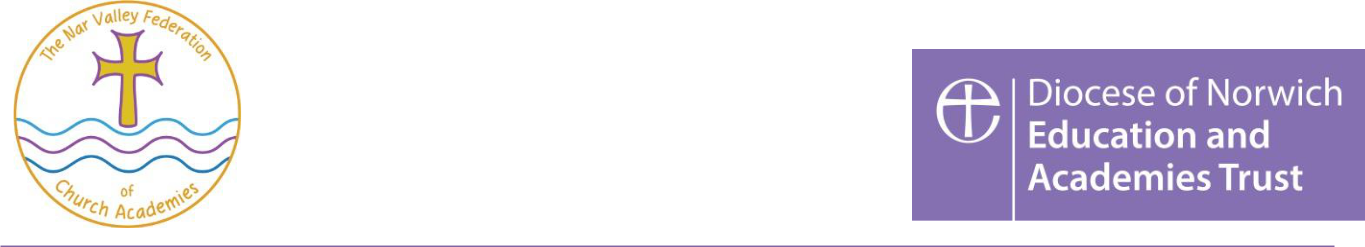 The Nar Valley Federation of Church AcademiesExecutive Headteacher: Mrs Anne NearyWeb: www.narvalleyfederation.co.ukEnhanced Specialist Provision Class Teacher ~ Person Specification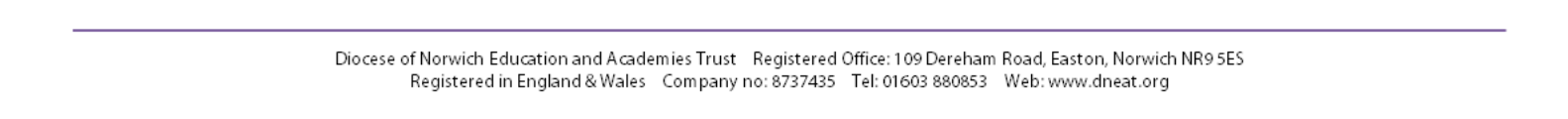 Job DescriptionEssentialDesirableQualificationsFully qualified teacherEvidence of CPD and   committed to further    professional developmentEYFS Teaching Qualification ExperienceExperience of teaching or training in EYFS and KS1  Experience of working in a                           FederationExperience of working with children with SEN and complex additional needsSkillsBe able to demonstrate that they meet theExperience of teaching innational standards for teachersmore than one key stage in aprimary school settingHave excellent classroom organisational andmanagement skillsBe able to manage behaviour effectivelythrough positive strategies and constructivefeedbackDemonstrate effective communication skills –Knowledge of effective wayswritten and verbal to pupils, parents and allof working with parents andstakeholderscarersAbility to work collaboratively as a member ofAbility to work as a teama teammember across a FederationProfessionalKnowledge of a range of teaching and learningknowledgestylesSound knowledge of the National CurriculumKnowledge of effective waysand current developmentsof working with parents andcarersSound knowledge of child development.Understand the roles andresponsibilities of otheragencies working with schoolsKnowledge and understanding of the theoryStandards of teaching andand practice of providing effectively for thelearning throughout theindividual needs of all childrenschool in the subject area youhave ledSound knowledge of ICT to support learningConfident user of ICTpackages to support thecurriculum and professionalusageKnowledge and understanding of equalopportunities in schoolKnowledge and understanding of theUnderstanding of online datamonitoring, assessment, reporting andsystems e.g. Pupil Assetrecording of pupils’ progressAwareness of strategies to develop creativelyand innovation in the curriculumClear understanding of the needs of SEN pupils and those with EAL; disabilities; and be able to use and evaluate distinctive teaching approaches to engage and support themOtherEnthusiastic about teaching and learningrequirementsWilling to support the Christian ethos of theand qualitiesschoolAwareness of safeguarding and welfareExperience of online reportingproceduresprocedures e.g. CuraCommitment to involving parents in theeducation of their childrenCommitted to ensuring an inclusiveenvironment for all pupils to succeedExcellent communication skills both verballyand in writing, including through the use of ITAble to prioritise, plan and organise ownworkload and that of others and meetdeadlinesAble to develop positive working relationshipswith parents and familiesSomeone who is passionate about thelearning and development of all childrenFlexible, enthusiastic and has a sense ofhumour